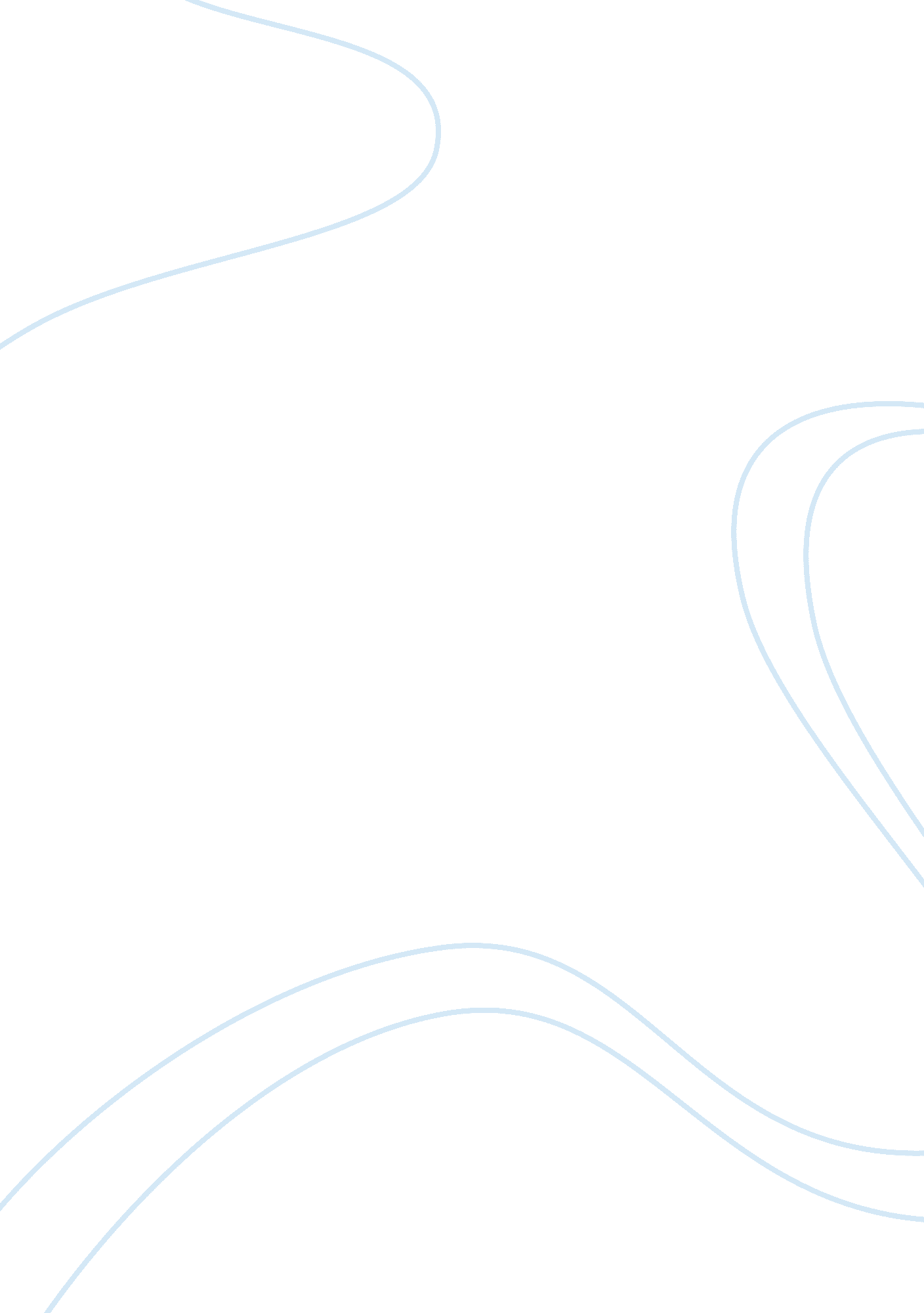 Critical summery readingHistory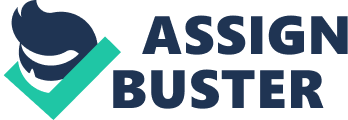 Topic:  Critical summery reading. Comparative Formation in the Middle East Here, the paper focuses on critically reviewing the chapter “ Comparative State Formation in the Middle East” of the book “ Rethinking the Middle East” written by Simon Bromley. The chapter here comprehensively starts with reflecting about the Mill’s methods of carrying out historical enquiry which is method of comparison or method of difference. (Bromley, 119)“ One increasingly common approach is to adopt Mills method of comparison, involving recourse to both the method of agreement and the method of difference”. However, further down through the article, it can be found that subject matter is detailed in a complex manner, where normal readers can get discomfort in extracting the information supplied by the writer. But for a reader who has knowledge in the history of Middle east can find this article highly professional and informative. 
The Modern Middle East: State Formation and World War 
Here, the paper focuses on critically reviewing the chapter “ The Modern Middle East: State Formation and World War” of the book “ The Middle East in International Relations” by Fred Halliday. Here, the introductory part of the chapter is highly dramatic, where the author states about the pathetic condition of Iraqis in coping up with the Industrial revolution emerged in Europe . The chapter in different paragraphs praises about the culture of Middle east and African region and criticizes Europe for being manipulative and exploiting. (Halliday 90)“ In North Africa, European colonization involving large-scale settlement and agrarian change generated major armed resistance in Algeria and Libya, and powerful mass nationalisms in Morocco and Tunisia”. Moreover, this chapter is greatly informative with detailing of historical facts about various states and nation which can instantly attract the attention of the readers. 
References 
Bromley, Simon. Rethinking Middle East Politics. Britain: Blackwell Publishers, 1994. 119. Print. 
Halliday, Fred. The Middle East in International Relations. Cambridge: Cambridge University Press, 2005. 90. Print 